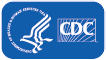 Coronavirus Disease 2019 (COVID-19)COVID-19 Vaccine Do’s & Don’t for KidsNo sound. Silent video.TranscriptCOVID-19 Vaccine Do’s & Don’t for KidsDo’sDo talk to your child before vaccination about what to expect. Do tell the vaccinator about any allergies your child has. Do consult your child’s doctor or another healthcare provider if you have questions or concerns. Do enroll your child in v-safe, for personalized health check-ins following vaccination. Do remember to schedule your child’s second dose. COVID-19 Vaccine Do’s & Don’t for KidsDon’tsDon’t wait to vaccinate. Children can get very sick from COVID-19 and spread the illness to others. COVID-19 vaccination is the best way to protect children ages 5 years and up. Don’t give your child pain relievers before vaccination to try to prevent side effects. Currently, it is unclear whether these medications affect how well the vaccines work. Don’t consider your child fully vaccinated until two weeks after their second dose. Don’t forget to have your child wear a mask indoors when the COVID-19 level is high in your community. 